УКРАЇНА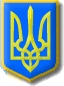 Нетішинська міська рада Хмельницької області Р І Ш Е Н Н Ясорок восьмої сесії Нетішинської міської радиVІ скликання30.10.2013					м. Нетішин				№ 48/1073Про звернення депутатів Нетішинської міської ради шостого скликання до Президента України, Прем’єр-міністра України, Верховної Ради України щодо підтримки євроінтеграційних прагнень УкраїниРозглянувши клопотання депутатів фракції ВО «Батьківщина» у Нетішинській міській раді від 29.10.2013 року, керуючись Законом України «Про місцеве самоврядування в Україні», міська рада    в и р і ш и л а:1.Прийняти звернення депутатів Нетішинської міської ради шостого скликання до Президента України, Верховної Ради України, Прем’єр-міністра України щодо підтримки євроінтеграційних прагнень України (додається).2.Рішення і текст звернення надіслати Президенту України, Верховній Раді України, Прем’єр-міністру України для розгляду і вирішення порушеного питання.3.Опублікувати рішення і текст звернення в газеті громади міста «Нетішинській вісник» та розмістити на офіційному сайті Нетішинської міської ради.4.Контроль за виконанням рішення доручити в.о. заступника Нетішинського міського  голови Михасику І.М.Секретар міської ради 							М.М.СтепаненкоДодатокдо рішення сорок восьмої сесії Нетішинської міської ради VI скликання30.10.2013 № 48/1073Президенту України В.Ф.ЯнуковичуГолові Верховної Ради УкраїниВ.В.Рибаку Прем’єр-міністру УкраїниМ.Я.Азарову ЗВЕРНЕННЯдепутатів Нетішинської міської ради Хмельницької області шостого скликання щодо підтримки євроінтеграційних прагнень України2013 рік без перебільшення може стати історичним та вирішальним для євро інтеграційних прагнень українського суспільства Україна ще ніколи не була настільки близькою від принципових здобутків на своєму шляху до європейської інтеграції. 	Ми, депутати Нетішинської міської ради, схвально сприйняли кроки зроблені Верховною Радою України та Президентом України щодо реалізації євроінтеграційних прагнень України та укладення Угоди про асоціацію між Україною та Європейським Союзом. 	Як уповноважені представники органів місцевого самоврядування відповідально засвідчуємо переваги європейської інтеграції, високих стандартів соціального і культурного рівня життя, за якими живуть європейські держави.	Підтримуючи прагнення українського народу до кращого життя, звертаємося до керівників держави прискорити євроінтеграційні процеси в Україні і в найкоротші терміни здійснити кроки, які б підтвердили прагнення України дотримуватись положень Угоди про асоціацію із ЄС, включаючи повагу до принципів демократії, прав людини, фундаментальних свобод та верховенства права, забезпечення умов для повноцінного розвитку місцевого самоврядування та територіальних громад.	Ми вважаємо, що послідовність у виконанні Україною рекомендацій, викладених  у резолюціях Європейського Парламенту та висновках Ради ЄС, є дуже важливою для подальшого проведення реформ і руху нашої держави у напрямку до набуття повноправного членства у ЄС.	Звертаємося до Президента України та Верховної Ради України забезпечити здійснення Україною всіх кроків для повного виконання погоджених з Європейським Союзом заходів та рекомендацій – найперше зробити відповідальний вчинок: звільнити Юлію Володимирівну Тимошенко та припинити вибіркове правосуддя в Україні; гарантувати безумовне виконання всіх рішень Європейського суду з прав людини; сприяти розвитку місцевого самоврядування та формуванню його належної фінансової бази, обмежити можливості органів Державного казначейства в ручному управління фінансами територіальних громад; активізувати діяльність щодо прийняття регуляторних актів держави, спрямованих на адаптацію законодавства України до законодавства Європейського Союзу, які дозволять на Третьому саміті Східного партнерства у Вільнюсі 28-29 листопада 2013 р. підписати Угоду про асоціацію.У зв’язку з цим, закликаємо українську владу та опозицію виявити політичну волю та здійснити конкретні дії, які би засвідчили бажання України дотримуватись Угоди про асоціацію з ЄС, включаючи повагу до принципів демократії, прав людини, фундаментальних свобод та верховенства права. Сподіваємось, що заради здійснення європейського покликання України, підтримуваного більшістю її громадян, українська влада виконає усі кроки Порядку денного асоціації Україна – ЕС.Прийнято на сорок восьмій сесії Нетішинської міської ради Хмельницької області шостого скликання 30 жовтня 2013 року.